Green Bay StrikersCoaches Dinner and Annual General Meeting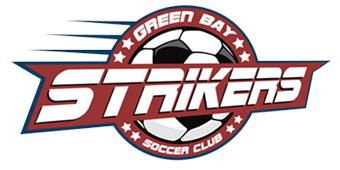 The Woods, August 3, 2022President Scott DeBaker called the Meeting to order at 6:30pm and welcomed all those in attendance.Scott thanked everyone for coming, went over the 2022 statistics, we had a moment of silence and enjoyed dinner. Scott then went over the year in review, the Tony Litt results and the plans for next year.  Questions were addressed.  Scott introduced the board members that were in attendance and announcement the retirement of two board members.  Voting was held for the 2022-2023 season.  All present voted and results were tallied.  All current board members were voted in along with the following write-ins:  Bill Mielke, Liz Nadie and Amanda AbrahamsonMany door prizes were given out during the course of the meal and meeting. Prizes included many gift certificates, Packer items, a razor scooter and dorm-size refrigerator. Thank you to all those who acquired and donated these prizes for our dinner!The meeting was adjourned at 8:30pm.Next Meeting - Wednesday, September 7, 2022 6:30pm, Festival Foods Community Room University Ave Green BayMichelle Hagerty, Secretary2021-2022 Officers							President – Scott DeBaker		Vice President – Joe ProsserSecretary – Michelle Hagerty				Treasurer – Gretchen Jandrin                                      2021-2022 Board Members Years of Service Donn Bramer – 21 years	Gretchen Jandrin – 3 years		Ryan Bangert – 19 years	Tom Matuszak – 3 years	Marty Briggs – 17 years		Sylvia Flores – 2 yearsScott DeBaker – 10 years	Andrea Maloney – 2 yearsTodd Walkowski – 8 years	Chelsea Nicholson – 2 years	Michelle Hagerty – 5 years	Kris Scolare – 2 years	Joe Prosser – 4 years		Drew Schmidt – 1 yearLisa Schultz – 4 years		Brian Wondrash – 1 yearRetiring Board MembersTom MatuszakBrian Wondrash2021-2022 YEAR IN REVIEWNew postcard sent out to all East Green Bay residents announcing registration. 260 more players this year than last year, coming back from Covid canceled season in 2020Board members attended a home school event at Boys and Girls club and during parent teacher conferences at St Thomas Moore.  Good feedback and interest in joining Strikers.Great turnout for in-person Coaches training.  Documents and online resources were shared with all Coaches.New scheduling App used for Referees. Increased Referee pay. Still struggling to get enough Referees at all levels.Added additional field at Arnie Wolff - U6, U8, U15 and U19 games were held there this yearWeather policy reviewed and reworked with Bay Lakes. Strikers night at Green Bay Glory Women’s Soccer in June went well.Family and board member volunteers ran the Arnie Wolff concession stand this year.Soccerfest end of year tournament for U8-U12 players went well, parent and board volunteers ran concession stand. 12 field sponsors from families with connections to local businesses.Tony Litt tournament went well.  Parent and board volunteers for the concession stand, helped to offset the fees we owe to Bay Lakes.    TONY LITT RESULTSU15/Minor Boys – 1st-Pulaski Red, 2nd De Pere RoyalU15/Minor Girls – 1st Pulaski Grey, 2nd Pulaski RedU19/Senior Boys – 1st Pulaski Grey, 2nd Pulaski RedU19/Senior Girls –1st Green Bay West Grey, 2nd Green Bay West WhitePLANS FOR NEXT YEARCoach recruitment and retentionReferee recruitment and retentionWeather policy reviewBay Lakes documents translated to SpanishReview player photo processQUESTIONS FROM COACHES SURVEY/OTHER QUESTIONSThe annual meeting that we are holding tonight is required by our by-laws.  We incorporate the meeting with the banquet as a thank you to our coaches.  The board is made up of volunteers.SAY Required online training – Concussion and SafeSport – for all board members, coaches and adult referees.  These are SAY requirements.  SafeSport training is youth protection training.  This training protects not only our players, but you as a coach. SAY covers insurance for all players, coaches and board members.  Initial training takes an hour or two, refresher training is much quicker.All the information about the season is given to Coaches at Equipment Handout.  This information needs to be reviewed.  There are multiple things printed out and access to these and other documents are online under the Coaches tab.  The resources are there, but they need to be used.  Division Coordinators are available for anything you struggle with.Teams are created by random draw, based on players ages and ratings from previous years.  These are divided as evenly as possible.Scheduling challenges. We try our best to evenly distributing games Monday-Thursday, using the available fields, times and the Referees we have available.  We do not want to encourage coaches to coach more than one team.  Every change we make to a schedule has a snowball effect.Many coaches commented that we need to get more Referees.  How do we do this?  Our Referees are mostly young teenagers who are enduring criticism from parents and coaches as they are trying to learn. Referee feedback form is available online.  Struggle with jersey sizing. Parents choose the size they want when registering. Multiple comments about specific issues with players or parents during the season. These need to be addressed with your Division Coordinator during the season.  We cannot do anything after the season is done.Multiple suggestions to give a deeper discount to coaches.  The registration fees and donations we receive go into the budget to cover multiple things, the biggest of which is our SAY registration fees, which cover insurance for all players and coaches.  We also have to pay for coach background checks, storage shed, check printing, office supplies, coach training facility rental, nets, balls, jerseys, trophies, Referee pay, Referee training, Soccerfest, Bay Lakes fees, etc. Thank you to everyone who responded to the survey.  We had a lot of great, positive comments and a lot of feedback for improvements.   The best thing about being a Coach this season –“Seeing the players on the team improve and enjoy the game”“Spending time with my daughter/son”“Seeing kids’ excitement when you praise them for doing a great job when they complete a task you’ve been challenging them to do”“Seeing the boys grow in confidence as the season went on”Many great suggestions on improvements. We do our best but we need more help.  We need people who are willing to be on the board and willing to be involved with the work needed.